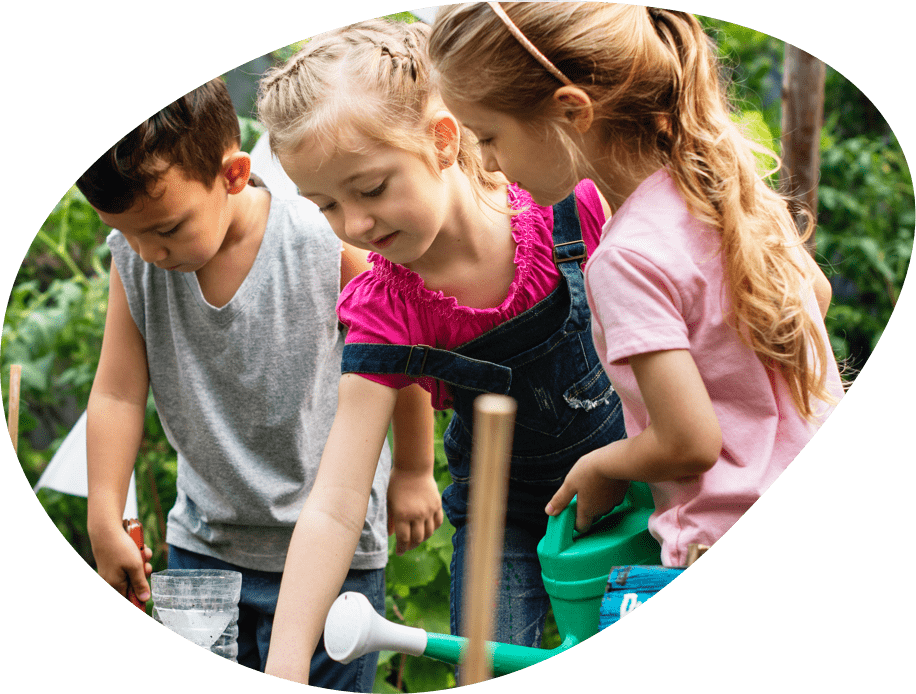 		
Awards Ceremony: The Backyard Improvement Program Competition Award Ceremony will be held at The Rose Garden Nursery, date to be confirmed closer to the end of the program. All finalists are encouraged to be at the Award Ceremony. Where to submit application: All application forms and before photos can be submitted to The Lead Alliance office (Isa Street – opposite Woolworths) or via Email (admin@leadalliance.com.au).Terms & Conditions:Applicants must reside in the Mount Isa City Council local government area.Only one application will be accepted per family.Entry to the Backyard Improvement Program Competition is FREE.Applicants will be required to submit a completed Backyard Improvement Program Application Form and “before photos” by 5:00pm, Friday 17th June 2022 to be considered for judging. Local businesses will be approached to sponsor the prizes for the Backyard Improvement Program Competition. The Backyard Improvement Program Competition winner will be selected from the top 10 applicants and will receive a 2 night retreat at End of the Road Motel, $210 value family pass to relax and cruise the Gulf Sunset & Croc Spotting, $150 voucher for lunch or dinner at the Sunset Tavern and a $200 fuel voucher. Vouchers are redeemable at local business houses in Mount Isa and are not transferable or redeemable for cash. All prizes are awarded at the discretion of the Judging Panel, whose decision will be final and no correspondence will be entered into.The winners of the awards cannot win the same prize over two consecutive years.Backyard Improvement Program starter kit and $40.00 voucher from  “The Rose Garden Nursery”  will be presented to all who have entered by 17th June 2022.All applicants will be required to submit “AFTER PHOTOS” by 7th October 2022.  Criteria:  All applicants will be judged on three main factors:	Maintenance – The size of area improved, the amount of bare soil covered to reduce bare soil area yards and or gardens. Creating a lead safe and water wise garden/backyard for children’s and families to enjoy.Design – The variety of methods/materials used to cover the bare soil areas e.g. grass, mulch, fruit trees and vegetable gardens (speaks to nutritional issue for lowering lead absorption.)Intent – The active participation of the entrant and enthusiasm and extent of third party assistance.    Applicants DetailsName:Contact Details:Address: 

How long have you lived in this property?
Ethnicity:Aboriginal       Torres Strait Islander 
Both Aboriginal & TSI      
Neither Aboriginal/TSI        Other  _________  Please provide the following information regarding the children permanently residing with you at the above address:  
Have any of the children had their blood lead levels tested in Mount Isa?Yes                No Would you like the Lead Alliance to facilitate a referral to Child Health for Point of Care (finger prick) test for your child/ren?Yes                No Have you previously made any improvements to your yard to address bare soil areas? Yes, improvement details:______________________________________________________________________________________________________________________________________________________________________________________________________________________________________________________________________________________________________________________________________________________________________________________________________
 NoWhat type of improvements are you hoping to achieve from this competition?______________________________________________________________________________________________________________________________________________________________________________________________________________________________________________________________________________________________________________________________________________________________________________________________________Competition Entry Check ListHave you completed all the questions on this application form? 		Yes                No Have you attached your before photos for entry into the competition?	Yes                No Photography Declaration – applicant must sign this declaration I give my approval for The Lead Alliance to utilise the photographs provided for use in publicising the Backyard Improvement Program Competition entrants and winners. The photographs will be published in the local newspaper and on The Lead Alliance website and Facebook pages. Competition Opens:Monday 11th April 2022Competition Closes:Friday 17th June 2022, Entries must be received by 5:00pmAfter Photos Submitted:Friday 7th October 2022, Photos must be submitted by 5:00pmJudging Conducted:Monday 10th October 2022 - Monday 24th October 2022Telephone NumberEmail AddressStreet Number       and NameSuburb/TownState & PostcodeYearsMonthsNumber of children aged 0 – 5 yearsNumber of children aged 5 – 10 years Number of children aged 11+ yearsTitle: Miss / Ms / Mrs / MrName: ________________________Signature: _____________________Date:..…./..…../2022FOR OFFICE USE ONLYFOR OFFICE USE ONLYDate Application ReceivedTRGN Voucher NumberDate Before Photos Received